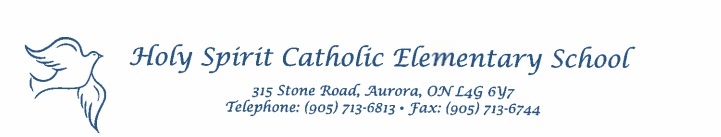 May 20, 2020Dear Holy Spirit CES Community,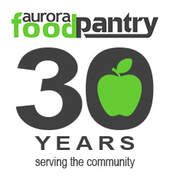 It is during moments of crisis and despair that as a community of faith, we come together to show kindness, care, and solidarity. During this period of school and work closures, more families than ever before are in need of the Aurora Food Pantry’s services.Since 1990, the Aurora Food Pantry has been distributing food at no cost to residents of Aurora and North Oak Ridges. The purpose of the food pantry is to provide food to those who demonstrate an immediate need. The clients who come to the Aurora Food Pantry for help have faced a variety of circumstances.As a response to this critical situation, school communities across the York Catholic District School Board are coming together to support our neighbours in need. We will place collection boxes at the front doors of our school that can be monitored by school cameras for safety purposes.Families are encouraged to take a walk to our school and place a bag of food and/or personal hygiene items in the collection boxes.  Please ensure that you maintain social distancing at all times to ensure your personal well-being.When: Wednesday, May 27th, 2020Time: 9 am – 7 pmLocation:  Main Entrance of Holy Spirit CESItems Requested: Any canned or dry food items e.g. Canned fruits, vegetables, kidney beans, cereal, and chickpeasSize 6 diapers, shampoo, and personal hygiene itemsThank you all for your continued support and generosity as we are all truly in this together!Warmest Regards,Mr. A. ModicaPrincipal